Θέμα: Πρόσκληση σε ενδοσχολική επιμόρφωση των εκπ/κών του Γυμνασίου Πέλλας   Γενικής Παιδαγωγικής μου ευθύνηςΣχετ.: Το υπ’ αριθμ. 15177/18-04-2016   έγγραφο έγκρισης της Περιφερειακής Διεύθυνσης Εκπαίδευσης Κεντρικής ΜακεδονίαςΗ Σχολική Σύμβουλος Παιδαγωγικής Ευθύνης καλεί τους εκπαιδευτικούς του Γυμνασίου Πέλλας σε ενδοσχολική επιμόρφωση, μετά από σχετική αίτηση τους. Η επιμόρφωση θα πραγματοποιηθεί στο Γυμνάσιο Πέλλας την Τετάρτη 11 Μαΐου 2016 και ώρα 10.00-12.00 Με θέμα: «Διαχείριση της απώλειας από τους εκπαιδευτικούς»Εισηγητές:  1. Αναστασιάδου Αλεξάνδρα, Σχ. Σύμβουλος Αγγλικής- Γ.Π.Ε.                    2. Μπαζούκης Αθανάσιος, υπεύθυνος ΣΣΝ Πέλλας                    3. Σιάντζης Λάζαρος, Κλινικός ψυχολόγος του Κέντρου Πρόληψης     	         	     των Εξαρτήσεων & Προαγωγής της Ψυχοκοινωνικής υγείας                         «ΟΡΑΜΑ» Ν.Πέλλας  Η επιμόρφωση θα υλοποιηθεί χωρίς δαπάνη για το δημόσιο και τους συμμετέχοντες.Η Σχολική Σύμβουλος ΠΕ06                                          Αλεξάνδρα Αναστασιάδου 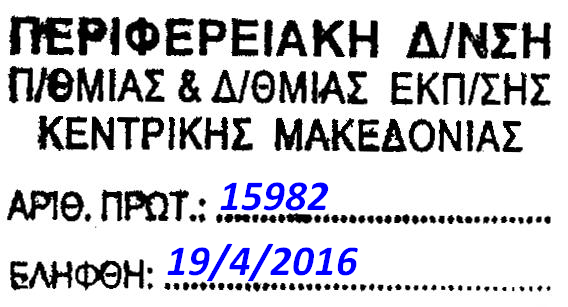 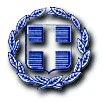 ΕΛΛΗΝΙΚΗ ΔΗΜΟΚΡΑΤΙΑΥΠΟΥΡΓΕΙΟ ΠΑΙΔΕΙΑΣ, ΕΡΕΥΝΑΣ ΚΑΙ ΘΡΗΣΚΕΥΜΑΤΩΝΠΕΡΙΦΕΡΕΙΑΚΗ ΔΙΕΥΘΥΝΣΗ  Α/ΘΜΙΑΣ & Β/ΘΜΙΑΣ ΕΚΠ/ΣΗΣ  ΚΕΝΤΡΙΚΗΣ ΜΑΚΕΔΟΝΙΑΣΓραφείο Σχολικών ΣυμβούλωνΒ/θμιας Εκπ/σης ΠέλλαςΤαχ. Διευθ.: Διοικητήριο                                                 58200 Έδεσσα                                                                                                                 e-mail: simphil@dide.pel.sch.gr                             Πληροφορίες:Αλ. Αναστασιάδου, Σχολ. Σύμβουλος ΠΕ06Τηλ.: 6974659178Email: alexanastasiadou@yahoo.gr                     Έδεσσα  19-04-2016                      Αριθμ. Πρωτ.: 233Προς: τους/τις εκπαιδευτικούς του Γυμνασίου Πέλλας Γενικής Παιδαγωγικής μου ευθύνης            (Δια μέσου της Δ.Δ.Ε. Πέλλας)Κοινοποίηση:1.  Περιφερειακό Διευθυντή Α/θμιας &          Β/θμιας Εκπ/σης Κ. Μακεδονίας2.  Αναπληρωτή Προϊστάμενο Επιστημονικής & Παιδαγωγικής Καθοδήγησης Β/θμιας Εκπ/σης  Κ. Μακεδονίας3.  Διευθυντή Β/θμιας Εκπ/σης Πέλλας4.  Κέντρο Πρόληψης των Εξαρτήσεων & 
     Προαγωγής της Ψυχοκοινωνικής Υγείας 
     Ν. Πέλλας "ΟΡΑΜΑ"